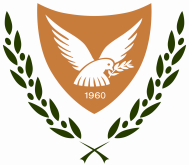 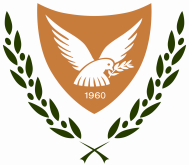 ΥΠΟΥΡΓΕΙΟ  ΕΣΩΤΕΡΙΚΩΝΑΝΑΚΟΙΝΩΣΗΕΝΑΙΟ ΣΤΕΓΑΣΤΙΚΟ ΣΧΕΔΙΟΤο Υπουργείο Εσωτερικών ανακοινώνει ότι ενόψει της δύσκολης δημοσιονομικής κατάστασης του κράτους, στο παρόν στάδιο, δεν είναι δυνατή η παραλαβή νέων αιτήσεων για το Ενιαίο Στεγαστικό Σχέδιο.2.	Παράλληλα, αναφέρεται ότι η διαδικασία εξέτασης αιτήσεων, οι οποίες έχουν ήδη υποβληθεί στις Επαρχιακές Διοικήσεις έχει ανασταλεί και θα αρχίσει ξανά όταν οι οικονομικές συνθήκες το επιτρέψουνΥΠΟΥΡΓΕΙΟ ΕΣΩΤΕΡΙΚΩΝ30 Ιουλίου, 2014